ZLECENIE BADANIA I POBIERANIA  PRÓBEK WODY NA PŁYWALNI nr …………………(wypełnia WSSE)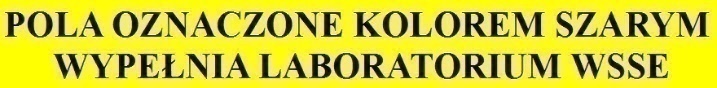 Data pobrania ……………………………………                                     Nr próbki ……………………………… (wypełnia WSSE)Zakres badań: fizykochemiczne       (parametry należy zaznaczyć w tabeli poniżej)                     mikrobiologiczne      (parametry należy zaznaczyć w tabeli poniżej)Miejsce pobrania próbki (adres) ……………………………………………………………………………………………………………Pochodzenie próbki: - woda wprowadzona do niecki basenowej z systemu cyrkulacji      - woda w niecce basenowej       - woda w niecce basenowej – aerozol wodno-powietrzny      - woda w niecce basenowej – niemowlęta i małe dzieci do lat 3      - woda w natryskach       - woda w brodziku do płukania stóp     Punkt pobrania próbki ………………………………………………………………………………………………………………………Pobranie próbki:       PSSE w …………………………………………….            WSSE w Warszawie  Cel badania:    na użytek własny                        celem przedłożenia wyników jednostce kontrolującej (obszar regulowany prawnie) Faktura:  tak             nie  Płatność wyłącznie przelewem - nr konta: 81 1010 1010 0015 6022 3100 0000Sposób przekazania sprawozdania z badań (po okazaniu/przesłaniu e-mailem dowodu wpłaty):  wysłać e-mail na adres: ………………………………………………………………………….         odbiór w WSSE 12. W sprawozdaniu z badań podać stwierdzenie zgodności z wymaganiami zawartymi w Rozporządzeniu Ministra Zdrowia z dnia 9 listopada 2015 r. w sprawie wymagań, jakim powinna odpowiadać woda na pływalniach      (Dz.U. z dnia 2 grudnia 2015 r. poz.2016 z późn. zm.)      tak              nie        Wybrać zasadę podejmowania decyzji:    Stwierdzenie zgodności zostanie przeprowadzone w odniesieniu do obowiązujących przepisów prawa, zgodnie z dokumentem ILAC-G8:09/2019 „Wytyczne dotyczące zasad podejmowania decyzji i stwierdzeń zgodności” w oparciu o zasadę prostej akceptacji. Ryzyko błędnej decyzji (dla wszystkich parametrów) wynosi max. 50%.W przypadku uzyskania rezultatu (wartość  poniżej lub powyżej zakresów pomiarowych akredytowanej metody) dla badania fizykochemicznego stwierdzenie zgodności zostanie wydane w ramach nieakredytowanej interpretacji. Stwierdzenie zgodności z wymaganiami - zasada inna niż proponowana przez laboratorium, określona przez klienta:………………………………………………………………………………………………………………………………………………………………………………………….podać jaka	Zleceniodawca oświadcza, że:Zapoznał się z metodami badań stosowanymi w Laboratorium oraz z informacjami zawartym w wykazie oznaczeń  dostępnymi  na stronie www.gov.pl/web/wsse-warszawa oraz w Punkcie Przyjmowania Próbek.Zapoznał się z cennikiem badań laboratoryjnych dostępnym na stronie www.gov.pl/web/wsse-warszawa oraz w Punkcie Przyjmowania Próbek.Zapoznał się z informacją dotyczącą przetwarzania danych osobowych, która znajduje się na stronie www.gov.pl/web/wsse-warszawa oraz w Punkcie Przyjmowania Próbek i wyraża zgodę na przetwarzanie swoich danych osobowych dla potrzeb działalności WSSE w Warszawie.	Zleceniodawca został poinformowany, że:Laboratorium podaje w sprawozdaniach z badań niepewność rozszerzoną przy poziomie ufności około 95% i współczynniku rozszerzenia  k=2. Niepewność nie zawiera niepewności pomiaru związanej z pobieraniem próbek z wyłączeniem próbek pobranych do badań mikrobiologicznych przez próbkobiorców WSSE.Laboratorium zapewnia bezstronność i poufność uzyskanych od klienta informacji z wyjątkiem przypadków wymaganych przez prawo.W przypadku uzyskania wyników badanych parametrów świadczących o możliwości zagrożenia życia lub zdrowia ludzi, o zaistniałym fakcie zostanie poinformowany właściwy Państwowy Powiatowy Inspektor Sanitarny.          	  Zleceniodawca                      		…………………………………….      		                                                                                                                                       data i podpisKoszt realizacji zlecenia …………………………… netto (+23% VAT)	Przegląd i przyjęcie zlecenia					….………………………………………….						data i podpis			  											DANE KLIENTA (ZLECENIODAWCY) (Nazwisko i imię lub nazwa firmy i adres)	NIP            ..............................................................................................Osoba do kontaktu: ...............................................................................................Telefon:                 ………………………………………………………………..Wojewódzka Stacja Sanitarno- Epidemiologiczna w Warszawie00-875 Warszawa, ul. Żelazna 79Dział Laboratoryjny 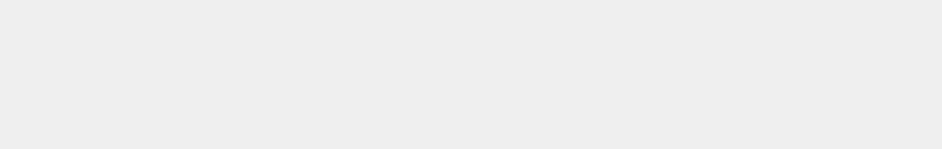 Oddział Laboratoryjny Higieny Komunalneje-mail:woda.wsse.warszawa@sanepid.gov.pltel.: (22) 620 90 01-06 wew.702Parametry fizykochemiczneParametry fizykochemiczneParametry mikrobiologiczneParametry mikrobiologiczne1Mętność1Ogólna liczba mikroorganizmów w 360C 2Indeks nadmanganianowy (utlenialność) 2aLiczba Escherichia coli (metoda filtracji membranowej)3Azotany2bNajbardziej prawdopodobna liczba Escherichia coli (metoda NPL)4Żelazo3Liczba bakterii Pseudomonas aeruginosa5Glin4Liczba gronkowców koagulazododatnich6∑THM5Liczba bakterii z rodzaju Legionella 7ChloroformPomiary wykonywane w miejscu i punkcie pobierania próbek wody do badań mikrobiologicznych:Pomiary wykonywane w miejscu i punkcie pobierania próbek wody do badań mikrobiologicznych:8Chlor wolny  9Chlor związany 10Potencjał redox 11pH 